Technical Appendix – Population-Level Benefits of Extragenital Gonorrhea Screening among Men Who Have Sex with Men: An Exploratory Modeling Analysis We built an agent-based model of HIV and gonorrhea transmission in R (Version 1.0.153) using the EpiModelHIV platform (Version 1.5.0-001). Men can be in main, casual, or instant (i.e. one-time) partnerships. EpiModelHIV estimates the network structure using separable temporal exponential family random graph models (STERGMs), and preserves the degree distribution of main/casual partnerships, the rate of instant partnerships by main/casual degree, risk quintiles of numbers of instant partnerships, race mixing, age mixing, and sexual role mixing. The network allows for births, deaths, and aging, and simulates HIV and gonorrhea transmission on top of this dynamic network. EpiModelHIV is described in extensive detail within the technical appendix of Jenness et al. 2018 (1). Our technical appendix focuses on the data sources and assumptions of new parameters added to EpiModelHIV for our model, along with further calibration details. PARAMETERSWe used the same parameters as those detailed in  (1), except where described in Table 1. Data on pharyngeal and ororectal sex behaviors among men who have sex with men (MSM) were limited, and for many of the parameters we made assumptions given the best available data. Race-specific values were assumed to be the same unless detailed below.CALIBRATIONTargets The model was calibrated to 1) race- and site-specific gonorrhea prevalence and incidence data and 2) race-specific HIV prevalence data. All targets were derived from the Atlanta HIV and STI studies with the exception of pharyngeal gonorrhea (21, 22).  white urogenital gonorrhea prevalence because its value was zero(22). In addition, we assumed that the estimate for urogenital gonorrhea incidence was reflective of asymptomatic infections since study visits took place every 3-6 months, and symptomatically infected men (the most common scenario in the case of a urogenital infection) would be likely to seek care in between study visits., the estimated duration of untreated urogenital gonorrhea ranges from approximately 6-12 months (1), so asymptomatic cases would likely be detected by a screening interval of 3-6 months before naturally recovering. These studies did not measure pharyngeal gonorrhea, and we conducted a literature review to determine target values. We found two studies providing pharyngeal gonorrhea incidence estimates (9, 12) and five providing prevalence estimates (2, 9, 12, 14, 19, 23). For pharyngeal gonorrhea incidence, we used an estimate from a 2001-2003 cohort of MSM in San Francisco, CA in which men were prospectively followed and tested at the pharynx every 6 months using NAATs, regardless of symptoms (9). This study was superior to the other study we found, which studied non-U.S. populations and indirectly estimated incidence using a combination of positivity data and duration estimates (12). However, the population was 71% white and only 6% black, so we assumed this to be an estimate for white MSM pharyngeal gonorrhea incidence and did not calibrate to a target for black MSM. Our prevalence estimate was also obtained from this population. We evaluated the suitability of using these estimates for pharyngeal gonorrhea along with the urogenital and rectal gonorrhea estimates from the Atlanta study (21, 22) by looking at the 95% confidence intervals. The intervals for white urogenital and rectal gonorrhea incidence and prevalence estimates from the California study (9) overlapped with those from the Atlanta study (21, 22), so we concluded that the difference between the estimates for these two populations was not necessarily statistically significant. Approach We initialized a population of 10000 MSM, and seeded race-specific HIV and race- and site-specific gonorrhea at the target prevalence. We then used approximate Bayesian computation with sequential Monte Carlo sampling (ABC-SMC) (Lenormand method) via the EasyABC package (Version 1.5) to estimate values for parameters of interest. ABC-SMC sequentially estimates the posterior distribution by creating intermediate distributions that converge on the posterior distribution. This method is useful for models in which the likelihood is either impossible or computationally inefficient to evaluate, and instead replaces likelihood calculation with a comparison between the observed calibration targets and the simulated calibration output (24).Estimated parameters included race-specific anal and  sex act rate scalars, race-specific HIV and STI condom failure probabilities, untreated pharyngeal gonorrhea duration, and anal and  sex transmission probabilities. Scalars were used for anal sex act rates given the impracticality of individually calibrating each of the race- and partnership-specific values, in addition to the other  and ororectal sex parameters around which we had uncertainty. In the two Atlanta studies, black MSM had significantly lower risk behaviors compared to white MSM, but much higher HIV and gonorrhea prevalence and incidence (1), making it challenging to reproduce these observed racial disparities in the model. The reasons for this are complex and not completely understood (22, 25). However, by calibrating the act rate scalars and condom failure probabilities using priors based on 95% confidence intervals, we were able to reproduce the observed racial disparities while remaining within the bounds of the observed data. ResultsTo arrive at our final burn-in model, we followed three steps: 1) choose the best calibration strategy, 2) select the best parameter set resulting from the calibration, and 3) pick the best simulation using the selected parameter set (i.e. the burn-in model). The model was calibrated over 50 years, with the targets compared to the simulated data from the last 10 years. Based on the specifications we gave the calibration algorithm, when the calibration completed, we had 40 accepted sets of the 15 estimated parameters. To decide on a calibration strategy, we first took the weighted means for each parameter across the sets and evaluated the results (Table 2, Initial Calibration Result). We assessed the success of our initial calibration by determining whether the model was able to generate simulated data within the 95% confidence intervals. In this initial calibration, we were unable to reproduce the incidence targets or the HIV prevalence target for black MSM, but by relatively small margins. We then sampled 200 times from the 40 accepted parameter sets with replacement, ran the model for 50 years using each sampled parameter set, and measured the Euclidean distance between the simulated data and the targets from the last 10 years. The parameter set resulting in the smallest distance between the data and targets was selected. Using this final parameter set (Table 3), we ran the model 32 times and selected the simulation resulting in, once again, the smallest distance to the targets and the most stable equilibrium. This simulation became our burn-in model (Table 2, Final Burn-In Value). We reproduced all of our targets with their 95% confidence intervals, excluding asymptomatic urogenital incidence for white MSM, rectal incidence for white MSM, rectal prevalence for black MSM, and pharyngeal prevalence for white MSM, which all deviated slightly from the targets. ANALYSISCalculationsGiven the ability of gonorrhea to infect multiple anatomic sites within the same individual, we calculated gonorrhea outcomes at the level of the infection and the case. The calculation for each outcome is included below. A screen is defined as a test done at a single asymptomatic anatomic site on a patient.  Site-specific prevalence = (number of infections at a specific site / number of individuals)Case prevalence = (number of individuals infected at any site / number of individuals)Site-specific infection incidence = (number of new infections at a specific site / number of individuals uninfected at that site)Case incidence = (number of new infections in completely uninfected individuals / number of completely uninfected people)Proportion of site-specific infections averted = ((cumulative site-specific infection incidence baseline - cumulative site-specific infection incidence scenario) / cumulative site-specific infection incidence baseline)Proportion of overall cases averted = ((cumulative case incidence baseline - cumulative case incidence scenario) / cumulative case infection incidence baseline)Number of screens needed to avert 1 infection = ((cumulative screens scenario - cumulative screens baseline) / (cumulative infection incidence baseline – cumulative infection incidence scenario))Number of screens needed to avert 1 case = ((cumulative screens scenario - cumulative screens baseline) / (cumulative case incidence baseline – cumulative case incidence scenario))Select resultsRace-stratified results for Figure 3 (proportion of baseline infections and cases averted at each site by screening scenario and level) from the manuscript are presented in Figure A and B.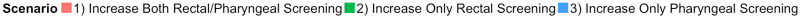 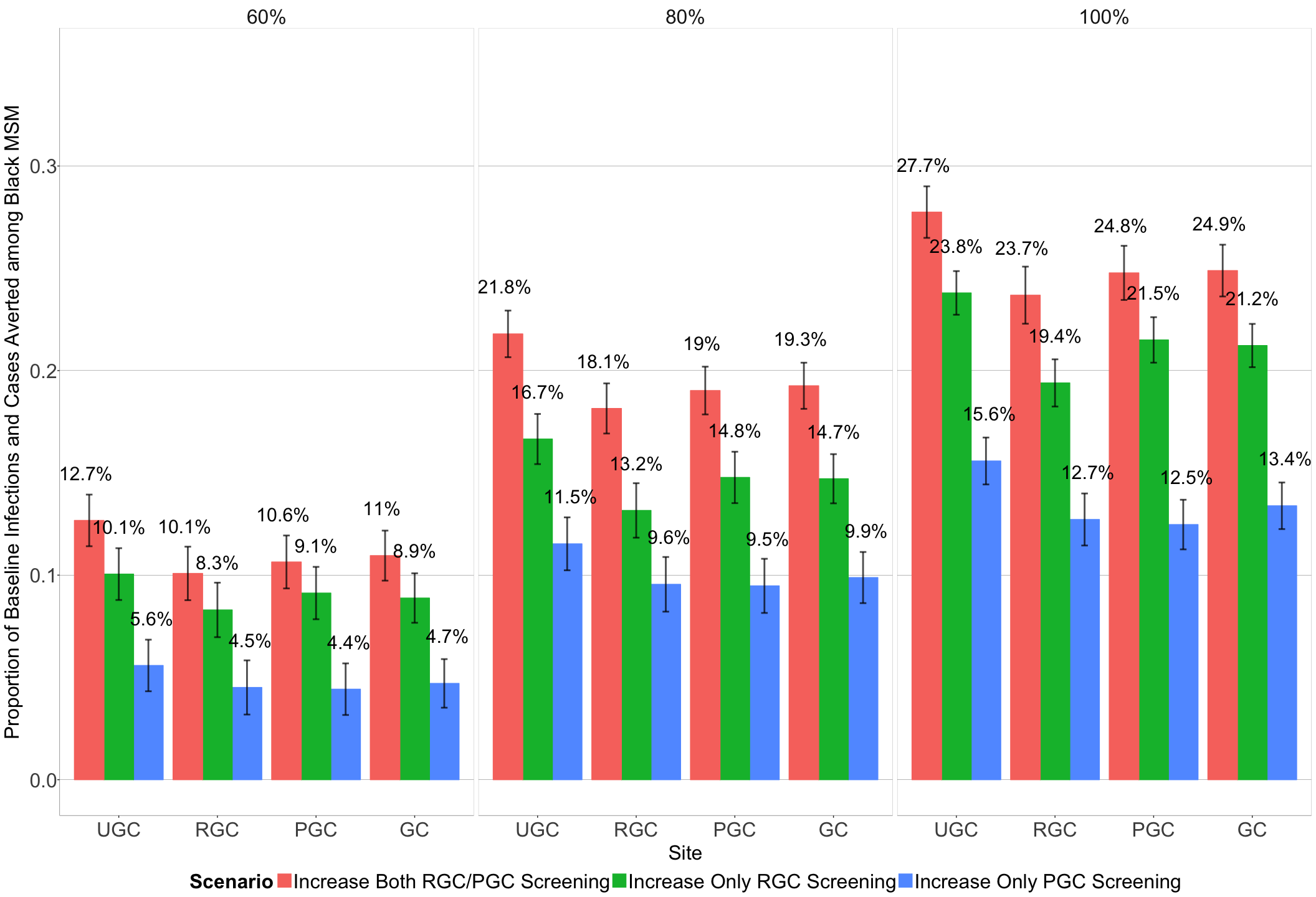 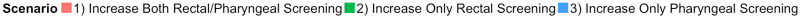 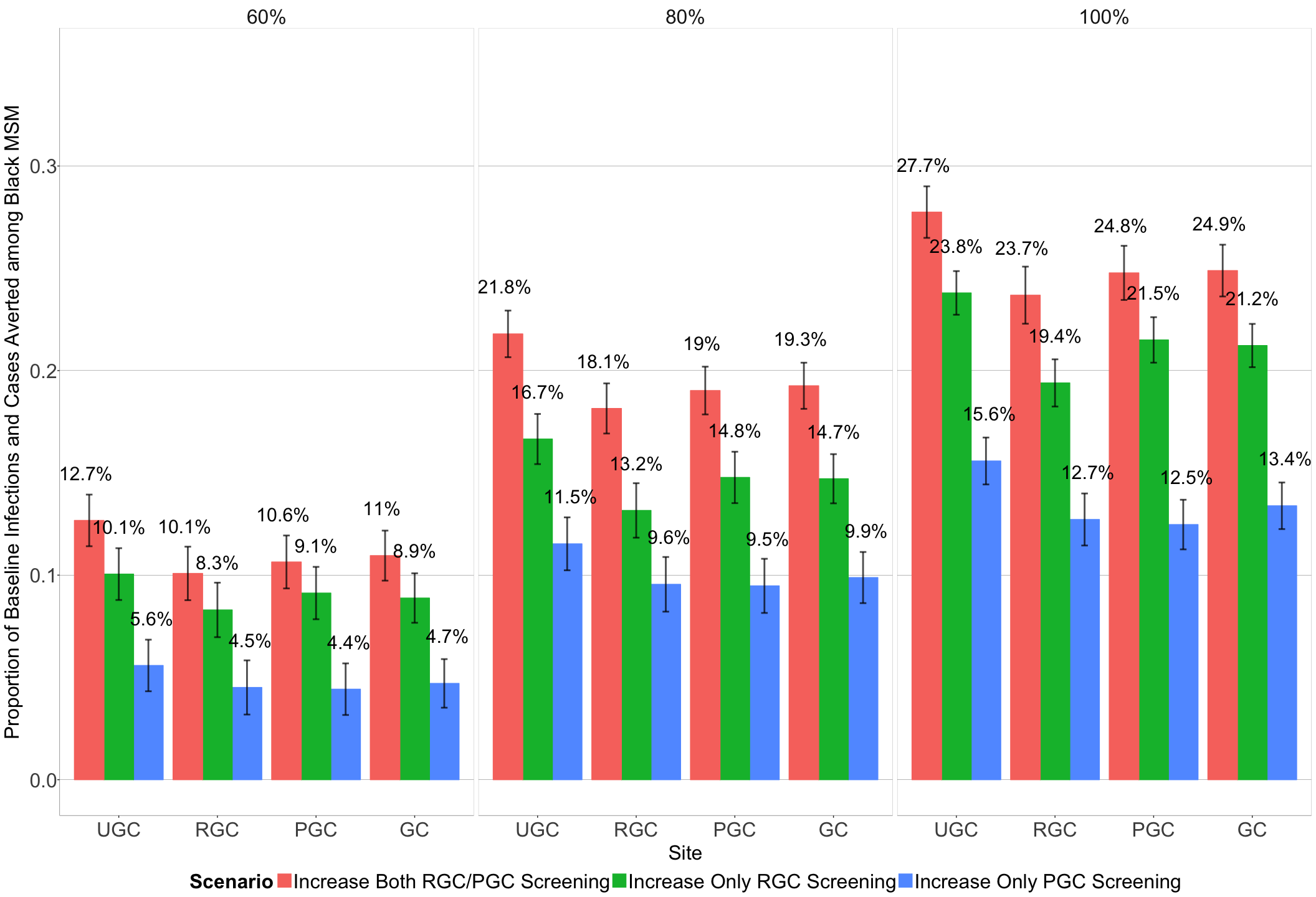 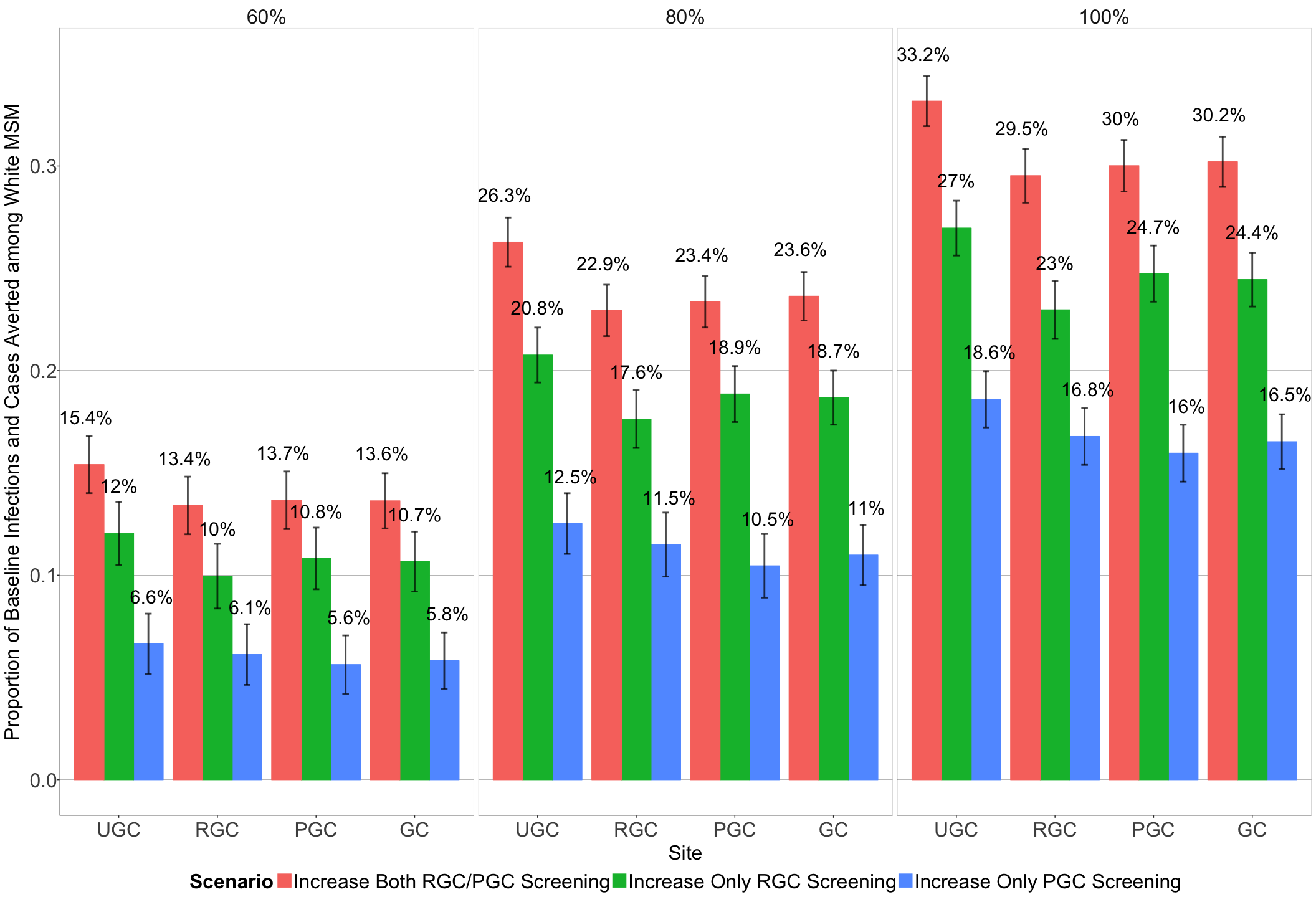 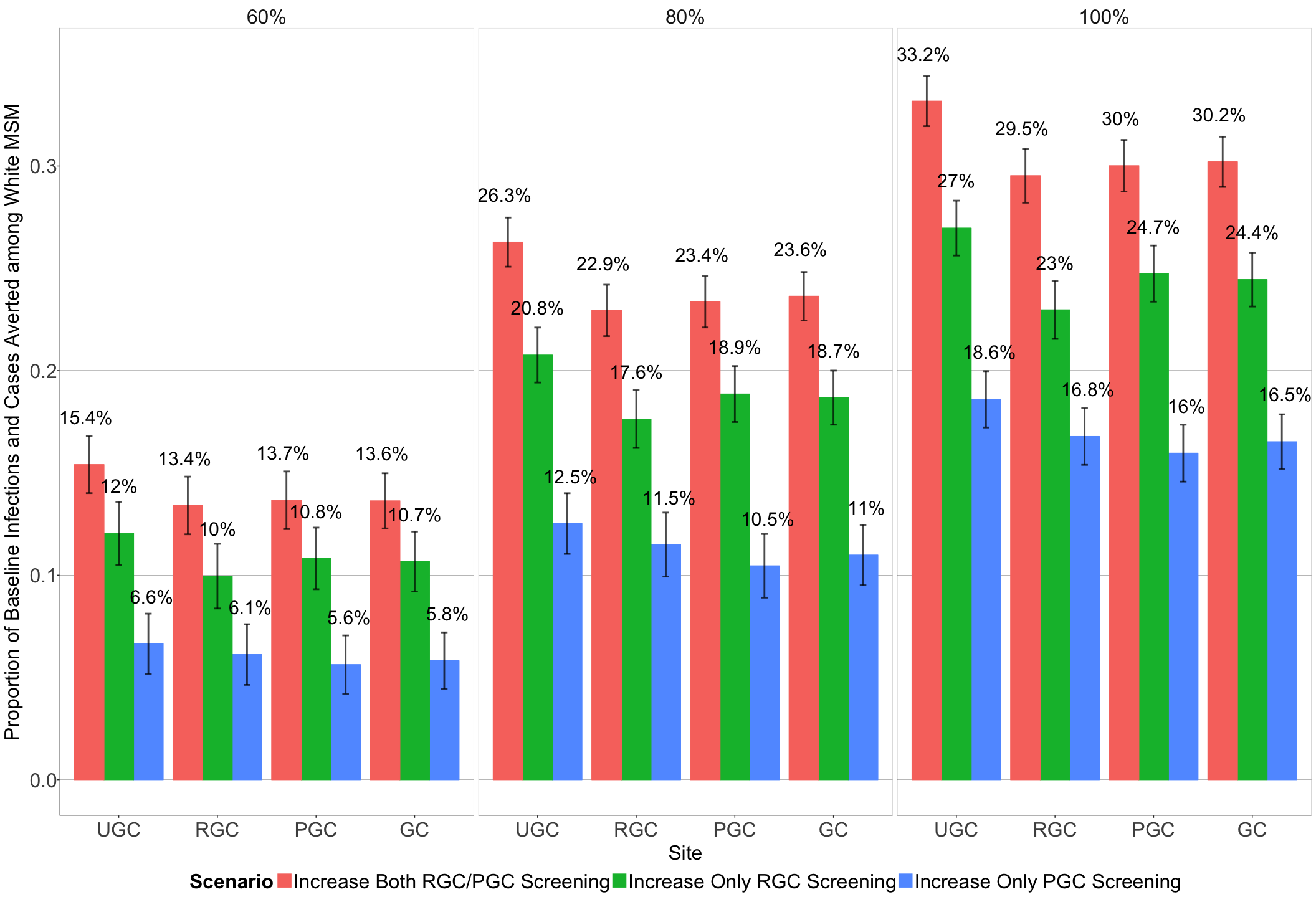 REFERENCES1.	Jenness, S.M., K.M. Maloney, D.K. Smith, et al., Addressing Gaps in HIV Preexposure Prophylaxis Care to Reduce Racial Disparities in HIV Incidence in the United States. Am J Epidemiol, 2018.2.	Hui, B., C.K. Fairley, M. Chen, et al., Oral and anal sex are key to sustaining gonorrhoea at endemic levels in MSM populations: a mathematical model. Sex Transm Infect, 2015. 91(5): p. 365-9.3.	Jeffries, W.L.t., A comparative analysis of homosexual behaviors, sex role preferences, and anal sex proclivities in Latino and non-Latino men. Arch Sex Behav, 2009. 38(5): p. 765-78.4.	NCHS. National Survey of Family Growth: 2011-2015 NSFG: Selected Data and Documentation. 2011-2015; Available from: https://www.cdc.gov/nchs/nsfg/nsfg_2011_2015_puf.htm.5.	Rosenberger, J.G., M. Reece, V. Schick, et al., Sexual behaviors and situational characteristics of most recent male-partnered sexual event among gay and bisexually identified men in the United States. J Sex Med, 2011. 8(11): p. 3040-50.6.	Stokes, J.P., P.A. Vanable, and D.J. McKirnan, Ethnic Differences in Sexual Behavior, Condom Use, and Psychosocial Variables amongBlack and White Men Who Have Sex with Men. The Journal of Sex Research, 1996. 33(4): p. 373-381.7.	Beck, E.C., M. Birkett, B. Armbruster, et al., A Data-Driven Simulation of HIV Spread Among Young Men Who Have Sex With Men: Role of Age and Race Mixing and STIs. J Acquir Immune Defic Syndr, 2015. 70(2): p. 186-94.8.	Jebakumar, S.P., C. Storey, M. Lusher, et al., Value of screening for oro-pharyngeal Chlamydia trachomatis infection. J Clin Pathol, 1995. 48(7): p. 658-61.9.	Morris, S.R., J.D. Klausner, S.P. Buchbinder, et al., Prevalence and incidence of pharyngeal gonorrhea in a longitudinal sample of men who have sex with men: the EXPLORE study. Clin Infect Dis, 2006. 43(10): p. 1284-9.10.	Page-Shafer, K., A. Graves, C. Kent, et al., Increased sensitivity of DNA amplification testing for the detection of pharyngeal gonorrhea in men who have sex with men. Clin Infect Dis, 2002. 34(2): p. 173-6.11.	Bernstein, K.T., H. Chesson, R.D. Kirkcaldy, et al., Kiss and Tell: Limited Empirical Data on Oropharyngeal Neisseria gonorrhoeae Among Men Who Have Sex With Men and Implications for Modeling. Sex Transm Dis, 2017. 44(10): p. 596-598.12.	Fairley, C.K., J.S. Hocking, L. Zhang, et al., Frequent Transmission of Gonorrhea in Men Who Have Sex with Men. Emerg Infect Dis, 2017. 23(1): p. 102-104.13.	Chow, E.P., D. Lee, S.N. Tabrizi, et al., Detection of Neisseria gonorrhoeae in the pharynx and saliva: implications for gonorrhoea transmission. Sex Transm Infect, 2016. 92(5): p. 347-9.14.	Zhang, L., D.G. Regan, E.P.F. Chow, et al., Neisseria gonorrhoeae Transmission Among Men Who Have Sex With Men: An Anatomical Site-Specific Mathematical Model Evaluating the Potential Preventive Impact of Mouthwash. Sex Transm Dis, 2017. 44(10): p. 586-592.15.	Tuite, A.R., M.M. Ronn, E.E. Wolf, et al., Estimated Impact of Screening on Gonorrhea Epidemiology in the United States: Insights From a Mathematical Model. Sex Transm Dis, 2018. 45(11): p. 713-722.16.	Barbee, L.A., J.C. Dombrowski, R. Kerani, et al., Effect of nucleic acid amplification testing on detection of extragenital gonorrhea and chlamydial infections in men who have sex with men sexually transmitted disease clinic patients. Sex Transm Dis, 2014. 41(3): p. 168-72.17.	Barbee, L.A., S. Tat, S. Dhanireddy, et al., Implementation and Operational Research: Effectiveness and Patient Acceptability of a Sexually Transmitted Infection Self-Testing Program in an HIV Care Setting. J Acquir Immune Defic Syndr, 2016. 72(2): p. e26-31.18.	Patel, M.R., J.T. Brooks, Y. Tie, et al., Prevalence of Gonorrhea and Chlamydia Testing by Anatomical Site Among Men Who Have Sex With Men in HIV Medical Care, United States, 2013-2014. Sex Transm Dis, 2018. 45(1): p. 25-27.19.	Patton, M.E., S. Kidd, E. Llata, et al., Extragenital gonorrhea and chlamydia testing and infection among men who have sex with men--STD Surveillance Network, United States, 2010-2012. Clin Infect Dis, 2014. 58(11): p. 1564-70.20.	Scarborough, A.P., S. Slome, L.B. Hurley, et al., Improvement of Sexually Transmitted Disease Screening Among HIV-Infected Men Who Have Sex With Men Through Implementation of a Standardized Sexual Risk Assessment Tool. Sex Transm Dis, 2015. 42(10): p. 595-8.21.	Kelley, C.F., A.S. Vaughan, N. Luisi, et al., The Effect of High Rates of Bacterial Sexually Transmitted Infections on HIV Incidence in a Cohort of Black and White Men Who Have Sex with Men in Atlanta, Georgia. AIDS Res Hum Retroviruses, 2015. 31(6): p. 587-92.22.	Sullivan, P.S., J. Peterson, E.S. Rosenberg, et al., Understanding racial HIV/STI disparities in black and white men who have sex with men: a multilevel approach. PLoS One, 2014. 9(3): p. e90514.23.	Kent, C.K., J.K. Chaw, W. Wong, et al., Prevalence of rectal, urethral, and pharyngeal chlamydia and gonorrhea detected in 2 clinical settings among men who have sex with men: San Francisco, California, 2003. Clin Infect Dis, 2005. 41(1): p. 67-74.24.	Toni, T., D. Welch, N. Strelkowa, et al., Approximate Bayesian computation scheme for parameter inference and model selection in dynamical systems. J R Soc Interface, 2009. 6(31): p. 187-202.25.	Goodreau, S.M., E.S. Rosenberg, S.M. Jenness, et al., Sources of racial disparities in HIV prevalence in men who have sex with men in Atlanta, GA, USA: a modelling study. Lancet HIV, 2017. 4(7): p. e311-e320.26.	Kim, M., J. McKenney, C.M. Khosropour, et al., Factors Associated With Condom Breakage During Anal Intercourse: A Cross-Sectional Study of Men Who Have Sex With Men Recruited in an Online Survey. JMIR Public Health Surveill, 2016. 2(1): p. e7.27.	Whittles, L.K., X. Didelot, Y.H. Grad, et al., Testing for gonorrhoea should routinely include the pharynx. Lancet Infect Dis, 2018. 18(7): p. 716-717.28.	Chow, E.P., S. Camilleri, C. Ward, et al., Duration of gonorrhoea and chlamydia infection at the pharynx and rectum among men who have sex with men: a systematic review. Sex Health, 2016. 13(3): p. 199-204.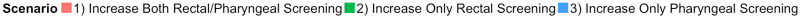 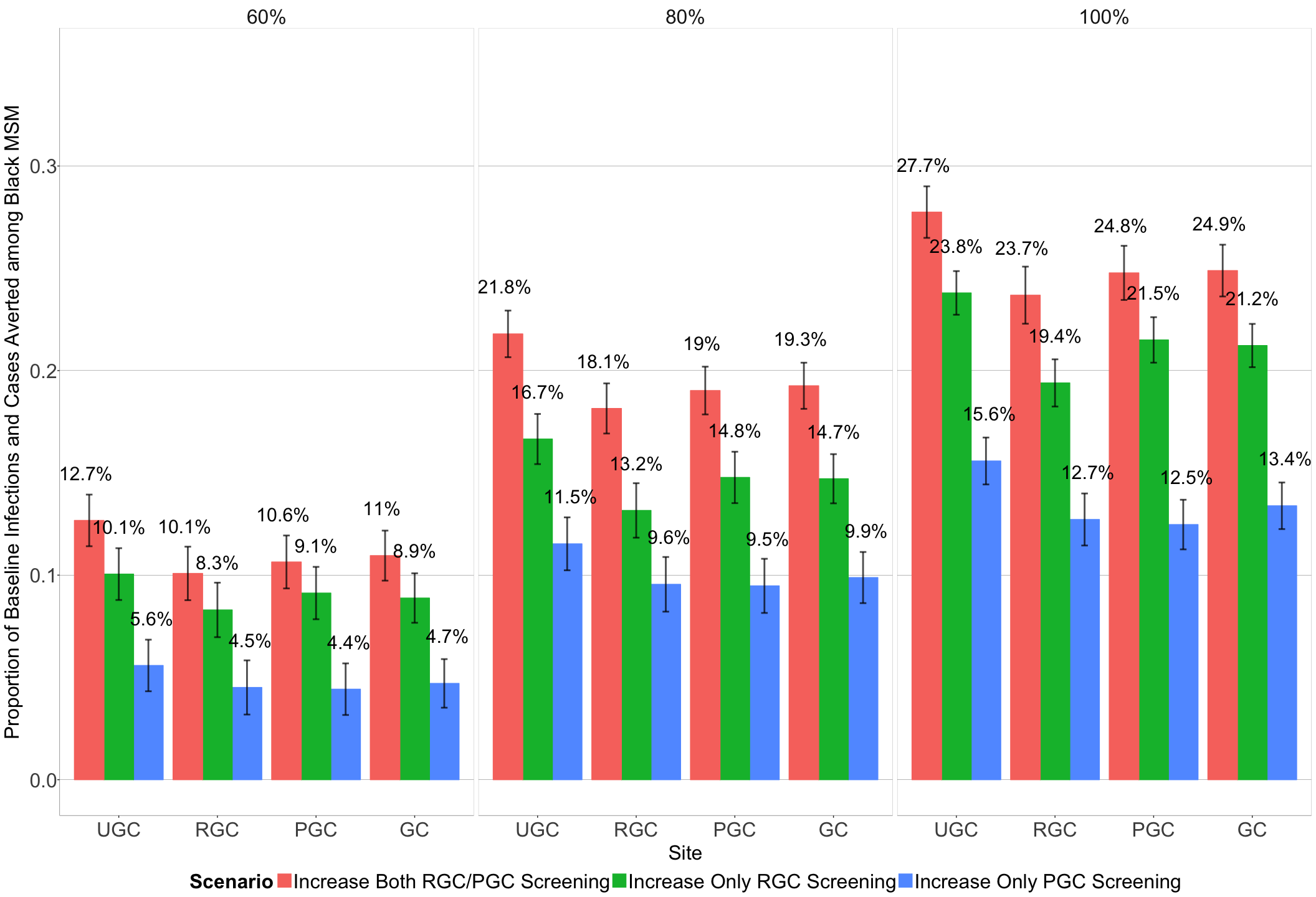 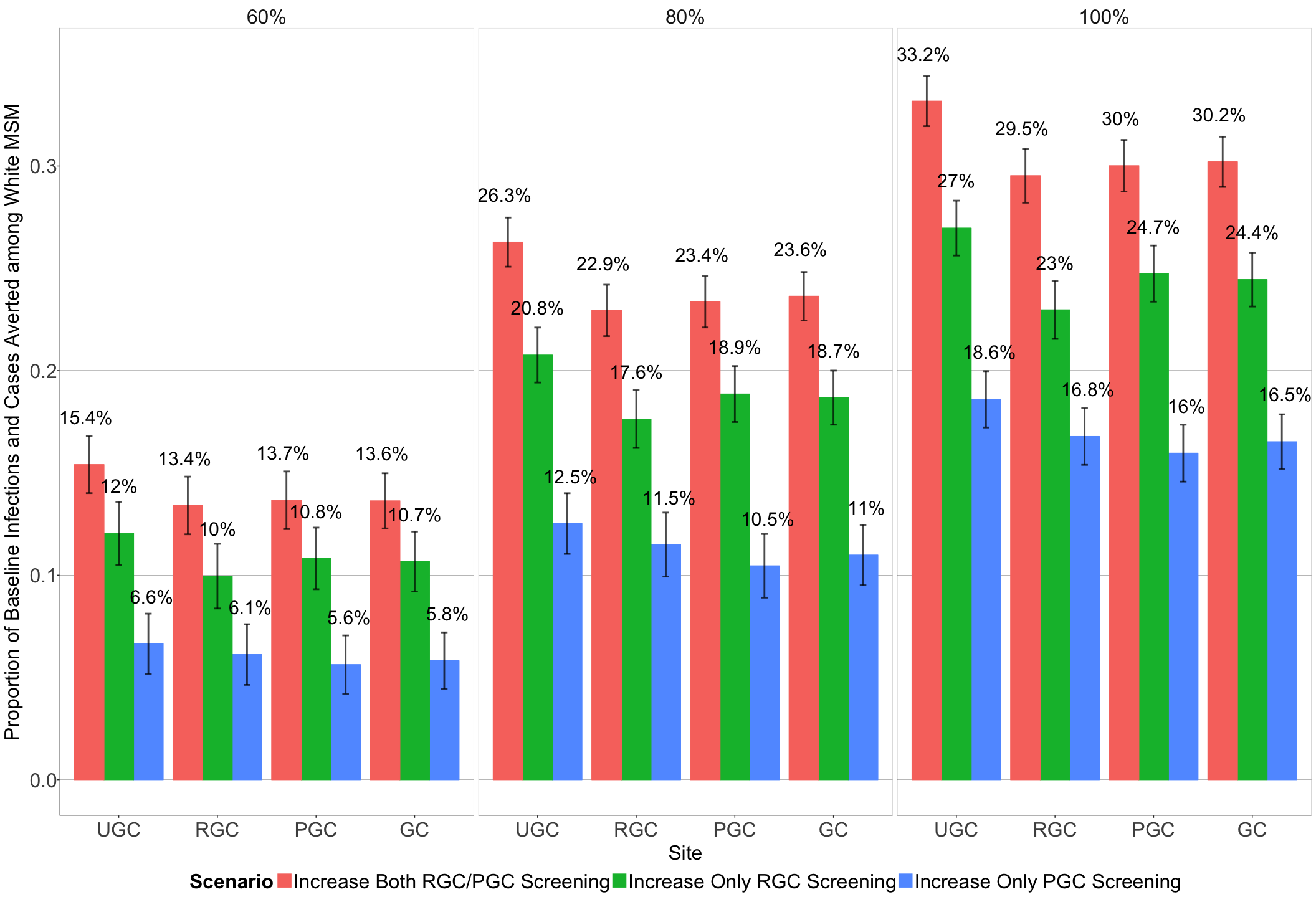 (2)(3)(4)(5, 6)(5)(2)(5)(4)(4)(2, 7-10)(11, 12)(13)(11)(2, 11-14)(11, 12)(13)(11)(2, 11-14)(15)(16-20)(26)(26)(2, 11, 14, 27)(2, 11, 14, 27)(2, 11, 12, 27)(2, 11, 12, 27)(28)(13, 14, 28)